DEVIZ  LOCAL №  Teren cauciucatIntocmit in preţuri  curente 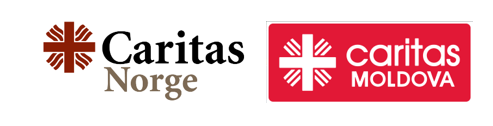 Reparatie stadion multisportiv str. Musatinilor 1, or. ChisinauAnexa Nr.1(denumirea obiectivului)Valoarea de deviz               Lei№crt.Simbol norme şi Cod  resurseLucrări şi cheltuieliU.M.Cantitate conform datelor din proiectValoarea de deviz, leiValoarea de deviz, lei№crt.Simbol norme şi Cod  resurseLucrări şi cheltuieliU.M.Cantitate conform datelor din proiectPe unitate de măsură————incl. salariuTotal—————incl. salariu1122333445556671. Teren de sport  - pesmet  din cauciuc1. Teren de sport  - pesmet  din cauciuc1. Teren de sport  - pesmet  din cauciuc11DG04BDG04BDesfacerea de rigole de scurgere, asezate pe betonDesfacerea de rigole de scurgere, asezate pe betonDesfacerea de rigole de scurgere, asezate pe betonmm28,0028,0028,00 2 2DE11ADE11AMontare rigole existente la cota terenului., asezate pe o fundatie din beton, de 10x20 cmMontare rigole existente la cota terenului., asezate pe o fundatie din beton, de 10x20 cmMontare rigole existente la cota terenului., asezate pe o fundatie din beton, de 10x20 cmmm28,0028,0028,00 3 3DE10CDE10CBorduri prefabricate din beton, pentru trotuare 18x30 cm, pe fundatie de beton 30x15 cmBorduri prefabricate din beton, pentru trotuare 18x30 cm, pe fundatie de beton 30x15 cmBorduri prefabricate din beton, pentru trotuare 18x30 cm, pe fundatie de beton 30x15 cmmm3,003,003,00 4 4RpDB13ARpDB13AIntretinerea rosturilor si colmatarea crapaturilor, la imbracaminti cu lianti hidraulici folosind mastic bituminosIntretinerea rosturilor si colmatarea crapaturilor, la imbracaminti cu lianti hidraulici folosind mastic bituminosIntretinerea rosturilor si colmatarea crapaturilor, la imbracaminti cu lianti hidraulici folosind mastic bituminosmm90,0090,0090,00 5 5DB01ADB01ACuratirea macanica a straturilor suport, in vederea aplicarii imbracamintilor sau tratamentelor bituminoase, suprafete bituminoase din beton de ciment sau pavaje din piatra bitumate, executata cu peria mecanicaCuratirea macanica a straturilor suport, in vederea aplicarii imbracamintilor sau tratamentelor bituminoase, suprafete bituminoase din beton de ciment sau pavaje din piatra bitumate, executata cu peria mecanicaCuratirea macanica a straturilor suport, in vederea aplicarii imbracamintilor sau tratamentelor bituminoase, suprafete bituminoase din beton de ciment sau pavaje din piatra bitumate, executata cu peria mecanicam2m2570,40570,40570,40 6 6DB02ADB02AAmorsarea suprafetelor straturilor de baza sau a imbracamintilor existente in vederea aplicarii unui strat de uzura din mixtura asfaltica, executata cu suspensie de bitum filerizat la straturile din beton de ciment sau mixturi asfalticeAmorsarea suprafetelor straturilor de baza sau a imbracamintilor existente in vederea aplicarii unui strat de uzura din mixtura asfaltica, executata cu suspensie de bitum filerizat la straturile din beton de ciment sau mixturi asfalticeAmorsarea suprafetelor straturilor de baza sau a imbracamintilor existente in vederea aplicarii unui strat de uzura din mixtura asfaltica, executata cu suspensie de bitum filerizat la straturile din beton de ciment sau mixturi asfaltice100m2100m25,705,705,70 7 7DB18E k=2DB18E k=2Imbracaminte de mixtura asfaltica, executata la cald, in grosime de 6,0 cm, cu asternere mecanicaImbracaminte de mixtura asfaltica, executata la cald, in grosime de 6,0 cm, cu asternere mecanicaImbracaminte de mixtura asfaltica, executata la cald, in grosime de 6,0 cm, cu asternere mecanicam2m2570,40570,40570,40 8 8TsH42ATsH42AAsezarea acoperirii  artificiale pentru terenuri tenis, terenuri volei, baschet, handbal, mini-fotbal: acoperire  din cauciuc farimitat legat cu poliuretanAsezarea acoperirii  artificiale pentru terenuri tenis, terenuri volei, baschet, handbal, mini-fotbal: acoperire  din cauciuc farimitat legat cu poliuretanAsezarea acoperirii  artificiale pentru terenuri tenis, terenuri volei, baschet, handbal, mini-fotbal: acoperire  din cauciuc farimitat legat cu poliuretanm2m2570,40570,40570,40 9 9DF16ADF16AMarcaje rutiere longitudinale, simple sau duble, cu intreruperi sau continue, executate mecanizat, cu vopsea de email cu microbile de sticlaMarcaje rutiere longitudinale, simple sau duble, cu intreruperi sau continue, executate mecanizat, cu vopsea de email cu microbile de sticlaMarcaje rutiere longitudinale, simple sau duble, cu intreruperi sau continue, executate mecanizat, cu vopsea de email cu microbile de sticla1 km1 km0,420,420,42 10 10CB14CCB14CSchela metalica tubulara pentru lucrari de finisaje la tavane la inaltimi pina la 7 m, cu imobilizarea schelei timp de 15 zile (120 ore)Schela metalica tubulara pentru lucrari de finisaje la tavane la inaltimi pina la 7 m, cu imobilizarea schelei timp de 15 zile (120 ore)Schela metalica tubulara pentru lucrari de finisaje la tavane la inaltimi pina la 7 m, cu imobilizarea schelei timp de 15 zile (120 ore)m2m280,0080,0080,00 11 11CL17ACL17AConfectii metalice diverse, montate aparent: parapeti si panouri despartitoare pentru balconConfectii metalice diverse, montate aparent: parapeti si panouri despartitoare pentru balconConfectii metalice diverse, montate aparent: parapeti si panouri despartitoare pentru balconkgkg545,60545,60545,60 12 12IzD02CIzD02CCuratirea de rugina cu peria de sirma a confectiilor si constructiilor metalice: parapete, balustradeCuratirea de rugina cu peria de sirma a confectiilor si constructiilor metalice: parapete, balustradeCuratirea de rugina cu peria de sirma a confectiilor si constructiilor metalice: parapete, balustradett4,304,304,30 13 13IzD05BIzD05BGrunduirea manuala cu un strat de vopsea de miniu de plumb la constructii metalice aferente utilajelor tehnologice (suporti, sustineri, tiranti, console, platforme)Grunduirea manuala cu un strat de vopsea de miniu de plumb la constructii metalice aferente utilajelor tehnologice (suporti, sustineri, tiranti, console, platforme)Grunduirea manuala cu un strat de vopsea de miniu de plumb la constructii metalice aferente utilajelor tehnologice (suporti, sustineri, tiranti, console, platforme)tt4,304,304,30 14 14IzD04CIzD04CVopsirea confectiilor si constructiilor metalice cu vopsea de ulei in 2 straturi, executate din profile, cu grosimi pina la 8 mm inclusiv, cu pensula de minaVopsirea confectiilor si constructiilor metalice cu vopsea de ulei in 2 straturi, executate din profile, cu grosimi pina la 8 mm inclusiv, cu pensula de minaVopsirea confectiilor si constructiilor metalice cu vopsea de ulei in 2 straturi, executate din profile, cu grosimi pina la 8 mm inclusiv, cu pensula de minatt0,550,550,55 15 15CE35ACE35APlasa de siguranta, utilizata la oprirea iesirii mingilor in afara terenului Nc=1.05Plasa de siguranta, utilizata la oprirea iesirii mingilor in afara terenului Nc=1.05Plasa de siguranta, utilizata la oprirea iesirii mingilor in afara terenului Nc=1.05m2m2200,00200,00200,00 16 16CL18ACL18AConfectii metalice diverse din profile laminate, tabla, tabla striata, otel beton, tevi pentru sustineri sau acoperiri, inglobate total sau partial in betonConfectii metalice diverse din profile laminate, tabla, tabla striata, otel beton, tevi pentru sustineri sau acoperiri, inglobate total sau partial in betonConfectii metalice diverse din profile laminate, tabla, tabla striata, otel beton, tevi pentru sustineri sau acoperiri, inglobate total sau partial in betonkgkg30,0030,0030,00 17 17CL17CCL17CConfectionare suporturi din metal p-u plasa de volei si tenisConfectionare suporturi din metal p-u plasa de volei si tenisConfectionare suporturi din metal p-u plasa de volei si teniskgkg80,0080,0080,00 18 18CN21BCN21BVopsitorii la balustrade, grile si parapete metalice executate cu email alchidic intr-un strat inclusiv grundulVopsitorii la balustrade, grile si parapete metalice executate cu email alchidic intr-un strat inclusiv grundulVopsitorii la balustrade, grile si parapete metalice executate cu email alchidic intr-un strat inclusiv grundulm2m21,501,501,501919RpEO02ARpEO02AMontarea suportului cu un bratMontarea suportului cu un bratMontarea suportului cu un bratbucbuc2,002,002,00 20 20Consola unitara Elmos ADK1/10Consola unitara Elmos ADK1/10Consola unitara Elmos ADK1/102,002,002,00 21 21RpEA01ARpEA01AMontarea tuburilor de protectie din policlorura de vinil PVC tip IP-PVC, cu diametrul pina la 16 mm, montat aparent fixate direct pe ziduri Ksal=0.2Montarea tuburilor de protectie din policlorura de vinil PVC tip IP-PVC, cu diametrul pina la 16 mm, montat aparent fixate direct pe ziduri Ksal=0.2Montarea tuburilor de protectie din policlorura de vinil PVC tip IP-PVC, cu diametrul pina la 16 mm, montat aparent fixate direct pe ziduri Ksal=0.2mm50,0050,0050,00 22 22RpEB04CRpEB04CMontarea conductorilor pentru curenti slabi, introdusi in tuburi sau elemente de protectie, avind sectiunea 2x2,5 mmpMontarea conductorilor pentru curenti slabi, introdusi in tuburi sau elemente de protectie, avind sectiunea 2x2,5 mmpMontarea conductorilor pentru curenti slabi, introdusi in tuburi sau elemente de protectie, avind sectiunea 2x2,5 mmpmm50,0050,0050,00 23 23RpEF07BRpEF07BMontarea corp de iluminat stradal led Elmos D3709-100 100 W SMD 6500 K IP65 9000 lm 220 VMontarea corp de iluminat stradal led Elmos D3709-100 100 W SMD 6500 K IP65 9000 lm 220 VMontarea corp de iluminat stradal led Elmos D3709-100 100 W SMD 6500 K IP65 9000 lm 220 Vbucbuc6,006,006,00TotalTotalTotal Lei Lei LeiTotal Teren de sport  - pesment din cauciucInclusiv salariuTotal Teren de sport  - pesment din cauciucInclusiv salariuTotal Teren de sport  - pesment din cauciucInclusiv salariu2. Utilaj sportiv2. Utilaj sportiv2. Utilaj sportiv2424Pret de piataPret de piataPorti pentru mini-fotbal cu panou baschet PTP 712, 3x2mPorti pentru mini-fotbal cu panou baschet PTP 712, 3x2mPorti pentru mini-fotbal cu panou baschet PTP 712, 3x2m2,002,002,00 25 25Pret de piataPret de piataPlasa de fotbal Sport Standart SO-5286, 3x2mPlasa de fotbal Sport Standart SO-5286, 3x2mPlasa de fotbal Sport Standart SO-5286, 3x2m2,002,002,00 26 26Pret de piataPret de piataPlasa de volei Sport Econom12 SO-5267 WhitePlasa de volei Sport Econom12 SO-5267 WhitePlasa de volei Sport Econom12 SO-5267 White1,001,001,00Total Utilaj sportivInclusiv salariuTotal Utilaj sportivInclusiv salariuTotal Utilaj sportivInclusiv salariuAsigurare medicala si socialaAsigurare medicala si socialaAsigurare medicala si sociala24%24%24%Transportare materialeTransportare materialeTransportare materiale7%7%7%TotalTotalTotal100,00+100,00+100,00+Cheltuieli de regieCheltuieli de regieCheltuieli de regie14,5%14,5%14,5%TotalTotalTotal100,00+100,00+100,00+Beneficiu de devizBeneficiu de devizBeneficiu de deviz6%6%6%TotalTotalTotal100,00+100,00+100,00+TVATVATVA20,00 %20,00 %20,00 %Total deviz:Inclusiv salariu————————————Intocmit                                        (funcţia, semnătura, numele, prenumele )                                       (funcţia, semnătura, numele, prenumele )Verificat                                      (funcţia, semnătura, numele, prenumele)                                      (funcţia, semnătura, numele, prenumele)